« Rues aux enfants, rues pour tous »                                                            			           Région Auvergne Rhône-Alpes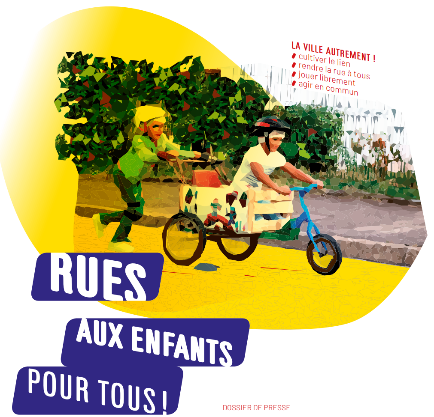 Communiqué 1er mars 2024L’Appel régional à initiatives 2024-2025    Dates limites : 15 juin 2024 ou 15 décembre 2024Dans la continuité de la dynamique des 3 appels nationaux qui ont été lancés (2015, 2017, 2019) et des appels régionaux  de 2021  de 2022 et de  2023 une nouvelle édition régionale, qui concernera l’ensemble des régions, est lancée à l’aide du site internet : https://www.ruesauxenfants.comLes porteurs de projet pourront constituer un dossier d’inscription qui est désormais téléchargeable sur le site dans la page de chacune des régions : https://wiki.ruesauxenfants.com/?choixRegionCe dossier comprend différentes informations sur le contexte, le contenu et les modalités prévues pour la Rue aux enfants rue pour tous ainsi qu’une fiche d’inscription. Ces éléments devront, pour les régions citées en tête de ce communiqué, être envoyés pour le 15 juin 2024  pour un examen du comité national de validation fin juin début juillet 2024. L’autre date possible sera le 15 décembre 2024 Le projet pourra se réaliser jusqu’à fin novembre 2025.Les projets après validation seront ensuite accompagnés par Rue de l’avenir dans la préparation de leur mise en place et valorisés, en particulier, par la remise le jour de la rue aux enfants rue pour tous d’un label à savoir un certificat décerné par le comité de validation.Les collectifs d’habitants, les conseils de quartiers, les conseils citoyens, les associations, en particulier les associations de quartier, les cafés des enfants, les conseils d’enfants et de jeunes, les ludothèques, les collectivités locales et leurs structures (centres sociaux, maison de quartier, centres de loisirs…), pourront déposer un projet concernant la fermeture d’une rue ou d’une place pour permettre aux habitants de profiter de cet espace pour jouer, participer à des activités, se promener, se détendre, rencontrer des amis.Si aucun soutien financier direct n’est prévu, le collectif fournit une fiche avec les concours potentiels  Wiki - Rue Aux Enfants : La boîte à outils des Rues aux enfantsRenseignements sur le dossier d’inscription et adresse de dépôt pour le 15 juin ou le 15 décembre  2024 :Mélanie Chiron melanie.chiron@robinsdesvilles.org 09 50 78 52 77Robins des Villes Philippe Zanolla philippe.zanolla@laposte.net   06 49 95 12 05                              Rue de l’AvenirPersonnes ressources :  Cassandre Joly
Agence Locale de l'Energie et du Climat 42 (Saint-Etienne)
cassandre.joly@alec42.org   Tel : 04 77 42 65 10
- Janis Santos
Café des enfants « Tasse de jeux » (Montbrison)
tassedejeux@hotmail.fr
- Christelle Rémy Union régionale des CAUE d’Auvergne-Rhône-Alpes (Lyon)    urcaue.aura@gmail.com
Tel : 07 87 68 94 27